Draudzes lūgšana: Lielās Piektdienas Litānijavada mācītājas Ilze Larsen un Dace SkudiņaDIEVS MŪS PAĒDINA - MĒS PATEICĪBĀ SAŅEMAMDievgaldsvada prāveste Sarma EglīteSvētības vārdiarchibīskape Lauma Zušēvica un prāvests Gunārs Lazdiņšmeld.: Kas ir tāds kā TuTavās pēdās iet, Pestītāj, kas ciet’, Ļauj mums Tavai krusta draudzei, Tavai līdzinieku audzei, Sāpju vētītai, Krusta nesējai.Krusta svētību, Lielais Cietēj, Tu, Māci mums šai laikā saprast. Sirdī debess mieru atrast: Ceļš uz Lieldienu Ved caur Golgātu.	(96) Aleksandrs Veinbergspavada mācītāja Aija GrahamDievkalpojumu vadaVidienes apgabala mācītāji:Sarma Eglīte, Ojārs Freimanis, Gija Galiņa, Aija Graham, Jānis Ginters, Ilze Larson, Gunārs Lazdiņš (LELBA pārvaldes priekšnieks),Biruta Puiķe-Wilson, Dace Skudiņa, Kristīne Sūna-Koro un Lauma Zušēvica (LELBĀL archibīskape).Paldies Korijam Avotam par video montāžuAttēlu fotogrāfes - mācītājas:Gija Galiņa, Biruta Puiķe-Wilson un Sarma Eglīte dievkalpojumu sastādīja Sarma Eglīte (Vidienes apgabala prāveste)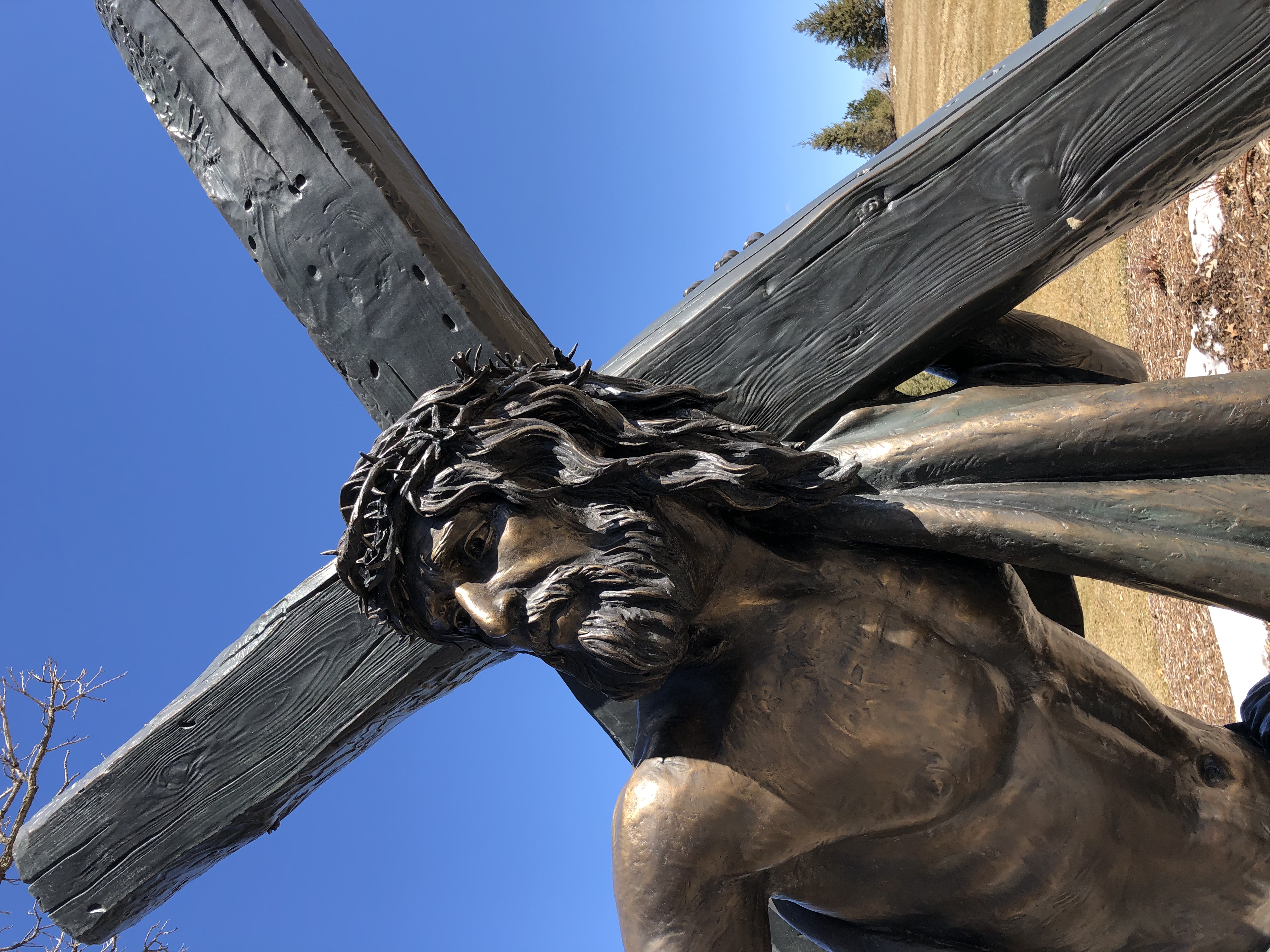 foto: mācītāja Gija GaliņaDievkalpojums Lielajā Piektdienā 2020. gada 10. aprīlīLielās Piektdienas dievkalpojuma centrs ir pestīšanas drāma - Jēzus ciešanas un nāve. Meditēsim par Dievvārdiem, kuŗus dzirdēsim no Jāņa evaņģēlija. Atvērsim savas sirdis Dievam un lūgsim par pasauli, Baznīcu, valstīm un valdībām, un par veselību!Dievkalpojuma noslēgumā nedzirdēsi tradicionālos svētīšanas vārdus, jo uzskatīts, ka Lielās Piektdienas dievkalpojumam jābūt cieši savienotam ar Kristus augšāmcelšanās svētku dievkalpojumu. Dievkalpojums nebeidzas ar Kristus nāvi; mēs gaidām dzīvības uzvaru pār nāvi, Kristus augšāmcelšanās brīnumu, un augšāmceltā Kristus svētību.Raidīsim savu skatu uz Golgātas kalnu, kur – krusts laistās kalna galā.DIEVS MŪS AICINA - MĒS SANĀKAM”O Salutaris Hostia”: . . . Ēriks Ešenvaldsdzied “Latvian voices”	meld.: Senlaikos dibināta	Krusts laistās kalna galā Un tālu starus met; Uz brīnišķīgo kalnu Mazs ērkšķu celiņš ved. Šis celiņš šaurs, un tomēr Tik daudzi staigā to Un starojošo krustu Kā laimi uzlūko.	Cik ilgi vairs šie stari No krusta kalna līs? Ir laimīgs tas, kas ceļu jau turpu atradis! Es atradu šo ceļu, Sirds ticībā man dzied, Ka ceļš uz debess mājām Šim kalnam pāri iet.	(83) Elvīra Vankina pavada mācītāja Aija GrahamDIEVS MŪS UZRUNĀ –MĒS UZKLAUSĀMJēzus ciešanu stāsts kā aprakstīts Jāņa evaņģēlijā18:1-19:42Jēzus tiek nodots un apcietinātsJēzus augstā priesteŗa priekšāPeteris noliedz JēzuAk šķīstais Dieva Jēriņ, Tu grūtu krustu nesi, Tu lēnīgs Dieva bērniņ, Par mums tā cietis esi! Tu nāves jūŗā peldējis, Tā mūsu grēkus deldējis! Apžēlojies par mums, ak Jēzu!	pavada mācītājs Jānis GintersAugstais priesteris pratina JēzuPeteris vēlreiz noliedz JēzuJēzus Pilāta priekšāAk šķīstais Dieva Jēriņ, Tu grūtu krustu nesi, Tu lēnīgs Dieva bērniņ, Par mums tā cietis esi! Tu nāves jūŗā peldējis, Tā mūsu grēkus deldējis! Apžēlojies par mums, ak Jēzu!	pavada mācītājs Jānis GintersJēzum piespriež nāves soduAk šķīstais Dieva Jēriņ, Tu grūtu krustu nesi, Tu lēnīgs Dieva bērniņ, Par mums tā cietis esi! Tu nāves jūŗā peldējis, Tā mūsu grēkus deldējis! Apžēlojies par mums, ak Jēzu!	pavada mācītājs Jānis GintersJēzus nāveJēzus tiek guldīts kapāmeld.: Kas ļaujas Debestēva rokāsViss piepildīts! Viņš iet uz dusu, mans Jēzus savas acis slēdz, Pats Dieva Dēls nu iemieg klusu, tā dzīves sauli tumsa sedz. Klāt Pestītājam nāves brīd's, Ak, dārgais vārds: viss piepildīts!Viss piepildīts! Vēl vienu lietu es, Jēzum mirstot, izlūdzu: Tev eņģeļi grib gādāt vietu, bet nāc man sirdī dusēt Tu, Tur mājoklis Tev sataisīts! Ak jaukais vārds: viss piepildīts!	(101) Salamo Franck, atdz. Roberts Bērziņšpavada mācītāja Aija Graham